VšĮ ,,Pagėgių krašto turizmo ir verslo informacijos      centras“                       vidaus kontrolės politikos aprašo 1 priedas (nauja redakcija 2022 m. balandžio 6 d. įsakymu Nr. P-7)VšĮ ,,Pagėgių krašto turizmo ir verslo informacijos centras“organizacinės struktūros schema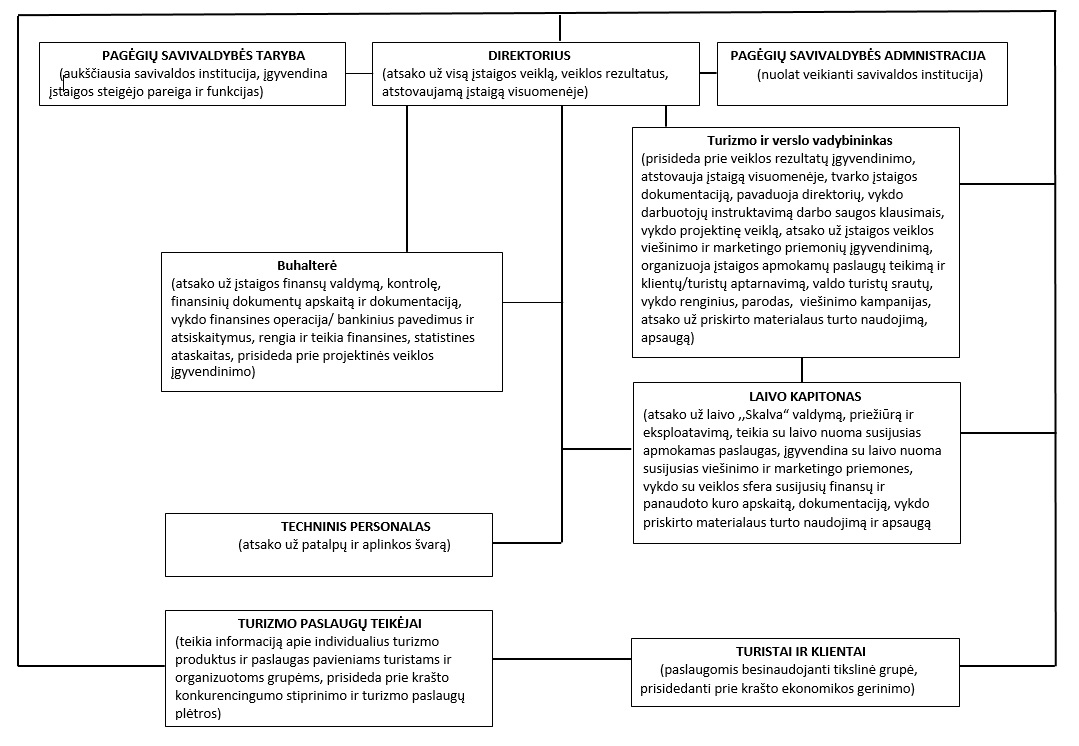 VšĮ ,,Pagėgių krašto turizmo ir verslo informacijos centras“vidaus kontrolės politikos aprašo 2 priedas                                                                                   (nauja redakcija 2022 m. balandžio 6 d. įsakymu Nr. P-7)VšĮ ,,Pagėgių krašto turizmo ir verslo informacijos centras“valdymo struktūros schema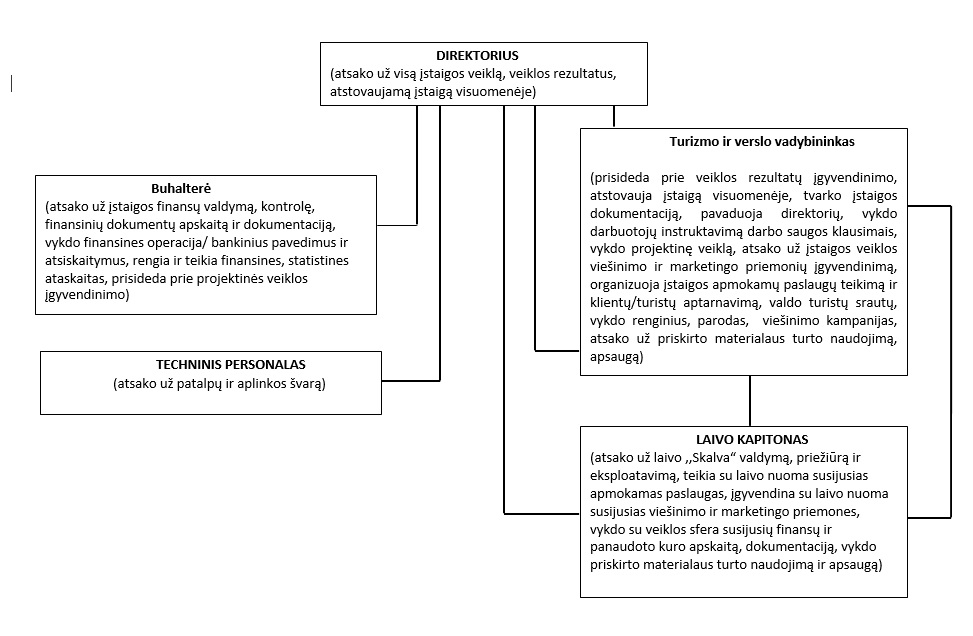 